Antrag zur Aufnahme in das 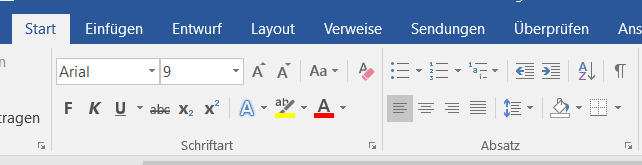 Sonderpädagogische BrückenangebotPersönliche AngabenAngaben zur Lernenden/zum LernendenAngaben zu den ElternBehördeWohnort des Kindes (wenn nicht bei den Eltern)Professioneller Kontext	 Angaben zum aktuellen SchuljahrAngaben zur IV-BerufsberatungAus diesem Antrag lassen sich keine rechtlichen Ansprüche ableiten.Aus Datenschutzgründen bitte per Post einsenden an:Dienststelle VolksschulbildungSchulbetrieb llBeauftragte/Beauftragter SonderschulungKellerstrasse 106002 LuzernBeilagenWillenserklärung der Erziehungsberechtigten für das Sonderpädagogische Brückenangebot (Bereich kognitive Entwicklung)457733Name:Name:Name:Vorname:Vorname:Vorname:Geburtsdatum:Geburtsdatum:Geburtsdatum:Geschlecht:Geschlecht:Geschlecht: weiblich weiblich weiblich männlich männlich männlichStrasse:Strasse:Strasse:PLZ:Ort:Ort:politische Gemeinde:politische Gemeinde:Nationalität:Nationalität:Nationalität:Aufenthaltsstatus:Aufenthaltsstatus:Sozialversicherungsnummer:Sozialversicherungsnummer:Sozialversicherungsnummer:Sozialversicherungsnummer:Sozialversicherungsnummer:Eintritt Zyklus 1:Eintritt Zyklus 1:Eintritt Zyklus 1:Eintritt Zyklus 2:MutterMutterMutterMutterMutterMutterMutterMutterVaterVaterVaterVaterVaterVaterVaterVaterName:Name:Name:Name:Vorname:Vorname:Vorname:Vorname:Strasse:Strasse:Strasse:Strasse:PLZ:Ort:Ort:Ort:PLZ:Ort:Ort:Telefon privat:Telefon privat:Telefon privat:Telefon privat:Telefon privat:Telefon privat:Telefon privat:Telefon privat:Mail:Mail:Mail:Mail:Mail:Mail:Mail:Mail:Beruf:Beruf:Beruf:Beruf:Beruf:Beruf:Beruf:Beruf:NationalitätNationalitätNationalitätNationalitätNationalitätNationalitätNationalitätNationalitätAufenthaltsstatus:Aufenthaltsstatus:Aufenthaltsstatus:Aufenthaltsstatus:Aufenthaltsstatus:Aufenthaltsstatus:Aufenthaltsstatus:Aufenthaltsstatus:Sprache:Sprache:Sprache:Sprache:Sprache:Sprache:Sprache:Sprache:Dolmetscher/in nötig:Dolmetscher/in nötig:Dolmetscher/in nötig:Dolmetscher/in nötig:Dolmetscher/in nötig: ja ja neinDolmetscher/in nötig:Dolmetscher/in nötig:Dolmetscher/in nötig:Dolmetscher/in nötig:Dolmetscher/in nötig:Dolmetscher/in nötig: ja neinelterliche Sorge:Bestehen zivilrechtliche Kindesschutzmassnahmen?Bestehen zivilrechtliche Kindesschutzmassnahmen? ja 	(KESB-Entscheid beilegen!) neinWenn ja, welche?Behörde:NameVorname:Vorname:Strasse:PLZ:Ort:Ort:Mail:Telefon:Telefon:PflegeelternPflegeelternPflegeelternPflegeelternPflegeelternInstitution / soziale EinrichtungInstitution / soziale EinrichtungInstitution / soziale EinrichtungInstitution / soziale EinrichtungInstitution / soziale EinrichtungName:Name:Name:Name:Vorname:Vorname:Strasse:Strasse:Strasse:Strasse:PLZ:Ort:PLZ:Ort:Telefon:Telefon:Telefon privat:Telefon privat:Telefon privat:Regel-/Sonderschule:Klasse: integrativ separativName und Vorname 
Schulleiter/in:Telefon: E-Mail: Name und Vorname 
Klassenlehrperson:Telefon: E-Mail: Name und Vorname 
IS-Lehrperson:Telefon: E-Mail: Name und Vorname 
Berufswahl-Fachperson:Telefon: E-Mail: IV-Stelle:Name und Vorname IV-Berufsberater/IV-Berufsberaterin:Telefon: E-Mail: Ort und Datum:Unterschrift der Schulleitung:aktueller Schulbericht mit relevanten Aussagen zu den Bereichen Berufsvorbereitung, Selbst- und Sozialkompetenz und Kompetenzen in berufsrelevanten Fächern (zwingend)Berichte der Schnuppereinsätze (zwingend)Kopie des letzten SAV (Bericht und Dokumentation) (zwingend)weitere Berichte, Stellungnahme IV Berufsberatung (falls vorhanden)Dieser Antrag wurde telefonisch oder persönlich besprochen am:Name Lernende/r:Vorname Lernende/r:Geburtsdatum Lernende/r:Die Erziehungsberechtigten sind mit der besprochenen Massnahme einverstanden.Die Erziehungsberechtigen sind mit der besprochenen Massnahme nicht einverstanden.Falls Sie als Erziehungsberechtigte mit der besprochenen Massnahme nicht einverstanden sind, welche Massnahmen schlagen Sie vor?Erklärung der ErziehungsberechtigtenMit ihrer Unterschrift bestätigen die Erziehungsberechtigten, dass der Antrag auf Sonderschulung für ihr Kind mit ihnen besprochen wurde. Sie wurden darüber informiert, dass sich aus dem Antrag für Massnahmen der Sonderschulung keine rechtlichen Ansprüche ableiten lassen.Entbindung von der SchweigepflichtDie Erziehungsberechtigten bezeugen mit ihrer Unterschrift, dass die Beauftragten für Sonderschulung berechtigt sind, alle zur vorliegenden Überprüfung notwendigen Informationen einzuholen. Die Erziehungsberechtigten willigen ein, dass die von den Beauftragten für Sonderschulung kontaktierten Fachpersonen zu diesem Zweck von ihrer Schweigepflicht entbunden sind. Die Beauftragten für Sonderschulung können der abklärenden Stelle ergänzend Klärungsaufträge erteilen.Ort und Datum:Unterschrift Erziehungsberechtigte/r:Unterschrift Erziehungsberechtigte/r: